APPLICATION FORM FOR ASSOCIATE MEMBERSHIPAPPLICANTName		_____________________________________________Address		_____________________________________________Tel		_____________________________________________Email		_____________________________________________Website		_____________________________________________BUSINESS ACTIVITIES	Air traffic	Cruise lines and ferry companies	Rail and road transportation	Accommodation 	Travel organisations in Finland	Training, consulting, communication	Travel agencies outside Finland	Foreign tourism office	Other travel & tourism servicesA SHORT DESCRIPTION OF THE CORE ACTICITIES AND BUSINESS RELATIONS TO THE TRAVEL INDUSTRY_____________________________________________________________________________________________________________________________________________________________________________________________________________________________________________________________________________________________MANAGING DIRECTOR (OR SIMILAR)____________________________________________________________________CONTACT PERSON AND CONTACT DETAILS____________________________________________________________________SIGNATUREPlace and date 			Signature____________________________	_______________________________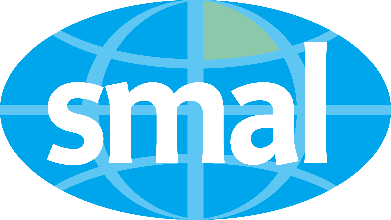  ASSOCIATION OF FINNISH TRAVEL INDUSTRY Suomen matkailualan liitto • Resebranschens förbund i Finland Vilhonkatu 4 B, 00100 Helsinki • +358 9 4133 3500 • smal@smal.fi • www.smal.fi 